Приложение №1 к договору _____/20/ОАО от ____/___/2020Техническое заданиеНа выполнение работ по усилению существующих колонн в помещении Цеха Сушки и Цеха Сыворотки на объекте: «Реконструкция комплекса производственных объектов ОАО «Северное Молоко», расположенного по адресу: Вологодская обл., г. Грязовец, ул. Соколовская, д.59.Объём работ: требуется выполнить работы по усилению существующих железобетонных колонн в помещениях Цеха Сушки и Цеха Сыворотки.Все материалы, технику и механизмы предоставляет Подрядчик. Проектную документацию предоставляет Заказчик.Рабочая документация будет выдана перед проведением работ. Все объемы подрядчик может уточнить на месте.В случае появления дополнительных работ, произошедших по вине Подрядчика (неверный подсчет объемов работ, повреждение уже смонтированного конструктива, повреждение оборудования Заказчика и т.д.) все затраты на выполнение работ и восстановление поврежденных конструкций и оборудования несет Подрядчик. При производстве работ Все работы необходимо производить в соответствии с действующими строительными нормами и правилами (СНиП, СП, ГОСТ и т.д.)Требуется выполнить следующие работы согласно представленной проектной документации и требований настоящего ТЗ:Заключительные работы, приёмка работ: Во время выполнения работ требуется выполнять укрытие и предохранение от повреждения уже смонтированного оборудования и строительных конструкций. Для укрытия использовать негорючие материалы.При проведении работ Подрядчик должен выполнять ежедневную уборку рабочих мест от строительных отходов. После окончания выполнения работ Подрядчиком и до сдачи работ Заказчику осуществить уборку рабочих мест, строительной площадки, территории возле строительной площадки от строительных отходов и мусора.В течение 5 (пяти) рабочих дней с момента окончательной сдачи работ вывезти принадлежащее Подрядчику имущество, материалы и оборудование.Условия проведения работ: - возможны стеснённые условия производства работ, все работы требуется выполнять при согласовании с Заказчиком.- приветствуется круглосуточный режим работы, а также работа в выходные и праздничные дни.- работы по обеспечению Подрядчика электроснабжением, освещением и водоснабжением: Заказчик предоставляет точку подключения на расстоянии не более 30 м от стройплощадки, осветительные приборы, переноски - зона ответственности Подрядчика. Аналогично по водоснабжению, если возникнет такая необходимость. - по организации работ внутри предприятия разработана памятка, требования в которой являются обязательными к выполнению, в т.ч. в части введения режима усиленного контроля.Срок окончания работ не позднее 30 июля 2020 годаТребования к предоставлению КП:КП требуется предоставить в подписанном отсканированном виде по табличной форме, указанной ниже. В случае, если какие-либо из представленных работы не входят в круг деятельности Вашей организации - ставьте прочерк либо оставьте свой комментарий ниже таблицы. Не подписанные КП и КП, предоставленные в другом виде, не принимаются к рассмотрению. Также в обязательном порядке необходимо указывать общую продолжительность работ.КП требуется отправлять на следующий адрес: VerkhovtsevNA@milk35.ruГлавный инженер проекта Верховцев Николай Андреевич Моб: +7(921)830-25-84Levinskiysa@milk35.ruИнженер-строитель Левинский Сергей Александрович Моб: +7-931-514-94-11 Табличная форма предоставления КП.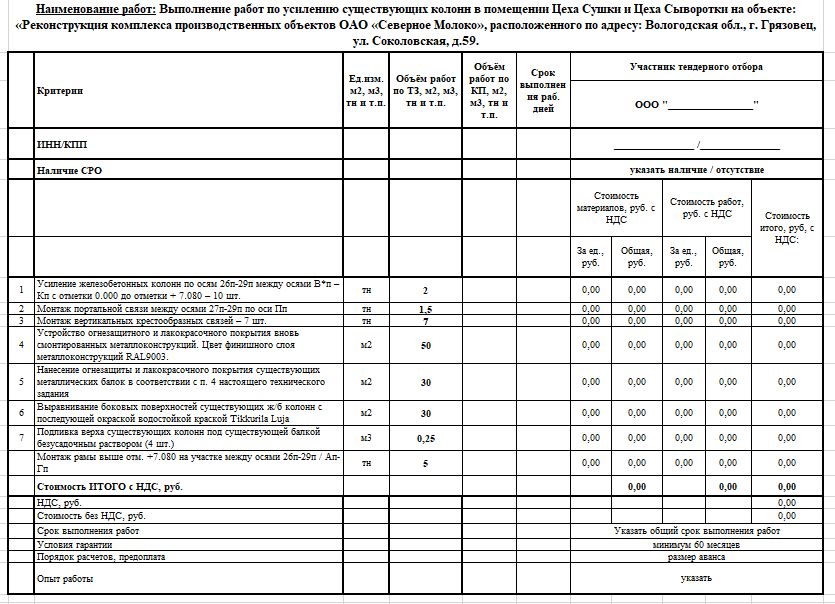 Техническое задание составил: ____________________________________________________Левинский С.А.Инженер – строитель ОАО "Северное молоко"Моб:+7-931-514-94-11 Согласовано: _______________ Подрядная организация_____________________№ п.пНаименование и объем работ,Приложения1Усиление железобетонных колонн по осям 26п-29п между осями В*п – Кп с отметки 0.000 до отметки + 7.080 – 10 шт. – 2 тн.Используемый металлопрокат:- уголок 70х8 сталь С255  ГОСТ 27772-88* (возможно увеличение профиля)- уголок 100х8 сталь С255 ГОСТ 27772-88*- пластина 8х70х350 сталь С255 ГОСТ 27772-88*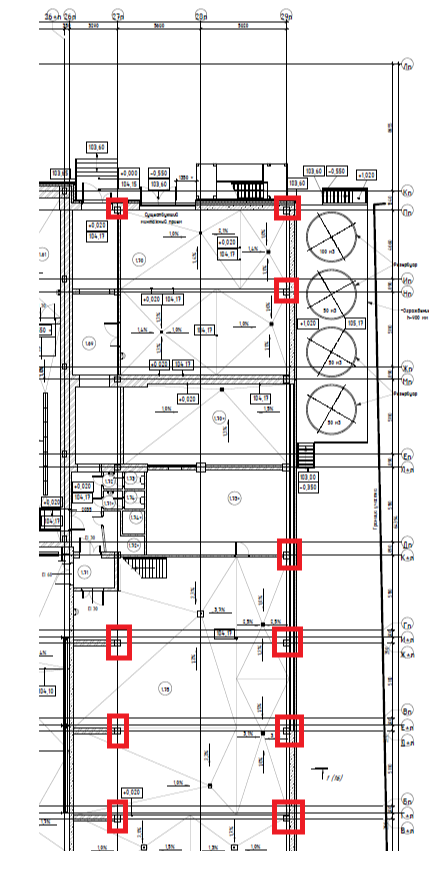 Рис. 1Узлы усиления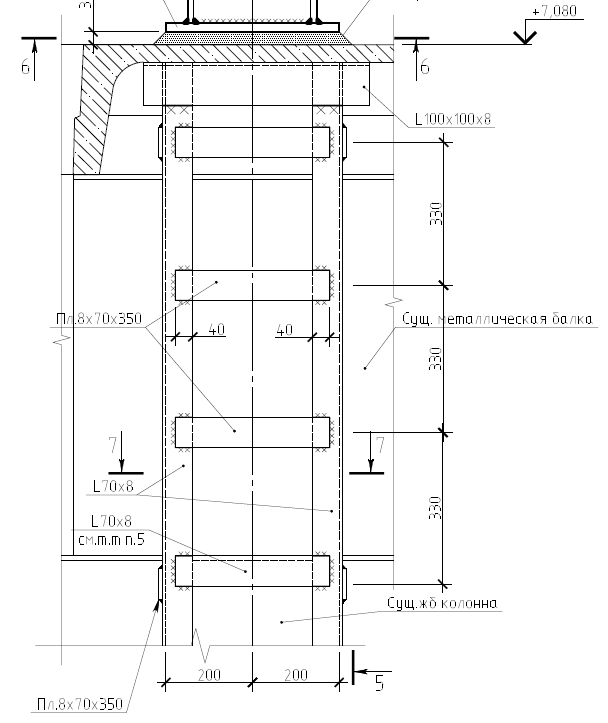 Рис. 2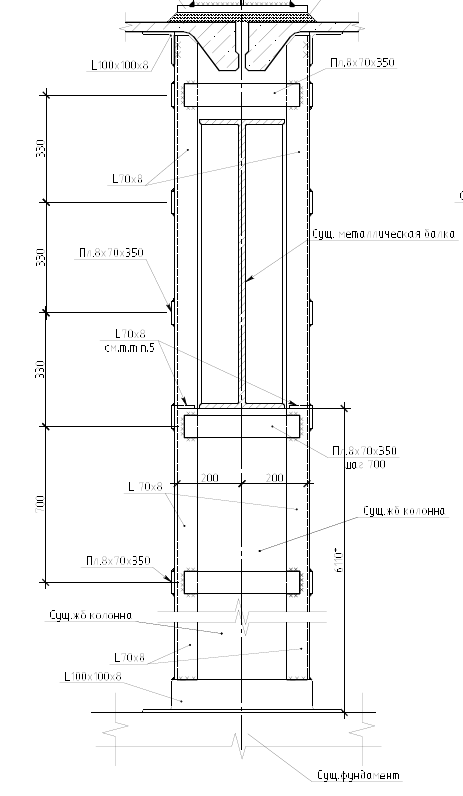 Рис. 3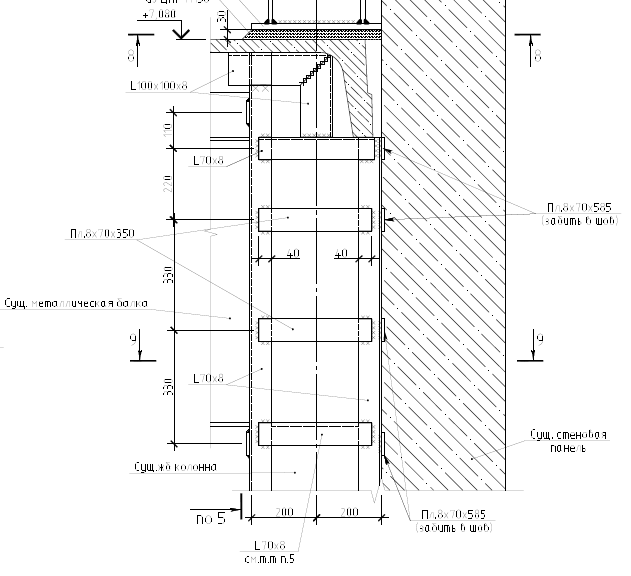 Рис. 42Монтаж портальной связи между осями 27п-29п по оси Пп – 1,5 тнИспользуемый металлопрокат:- уголок 140х9 С255- пластина t=10 мм С255Рис. 5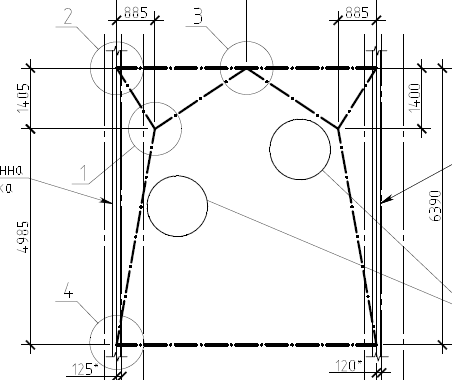 Рис. 6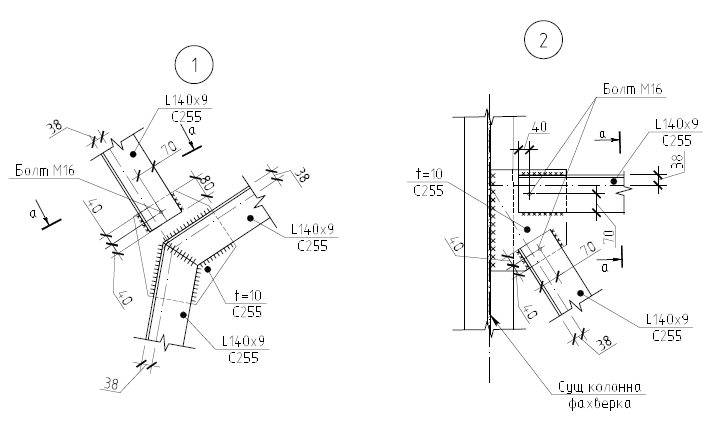 Рис. 7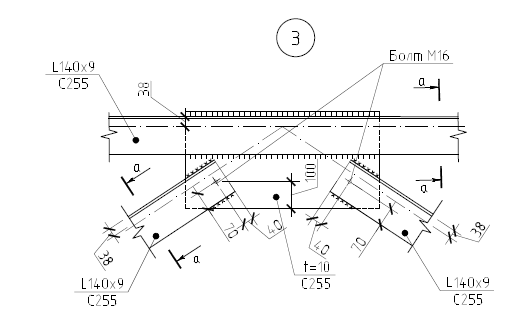 Рис. 8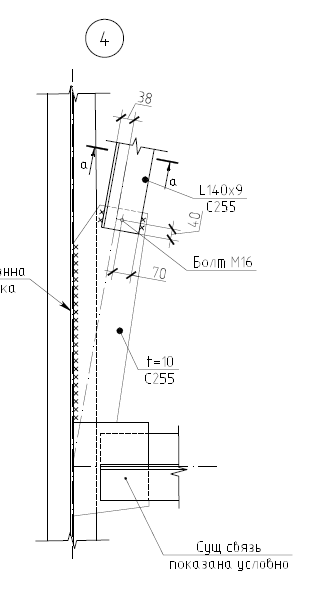 Рис. 93Монтаж вертикальных крестообразных связей – 7 шт. (7 тн)Используемый металлопрокат:- уголок 140х9 С255- пластина t=10 мм С255Рис. 104Устройство огнезащитного и лакокрасочного покрытия вновь смонтированных металлоконструкций. Цвет финишного слоя металлоконструкций RAL9003. Площадь покрытия – 50 м2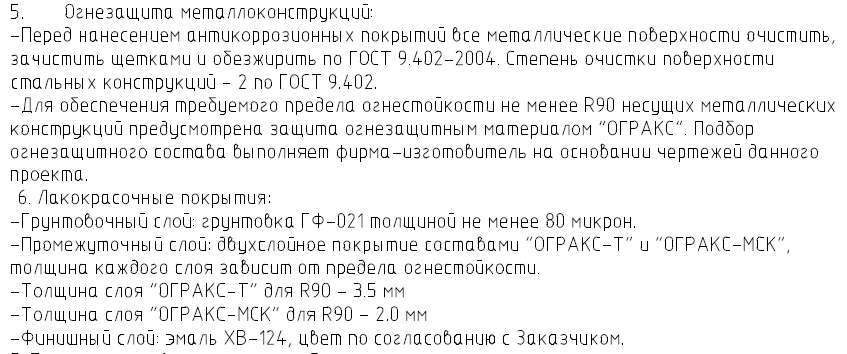 5По окончании работ по усилению колонн и монтажу связей необходимо произвести огнезащиту и нанести лакокрасочное покрытие существующих металлических балок в соответствии с п. 4 настоящего технического задания – 30 м2. Выполнить выравнивание боковых поверхностей существующих ж/б колонн с последующей окраской водостойкой краской Tikkurila Luja – 30 м2Фотографии мест производства работ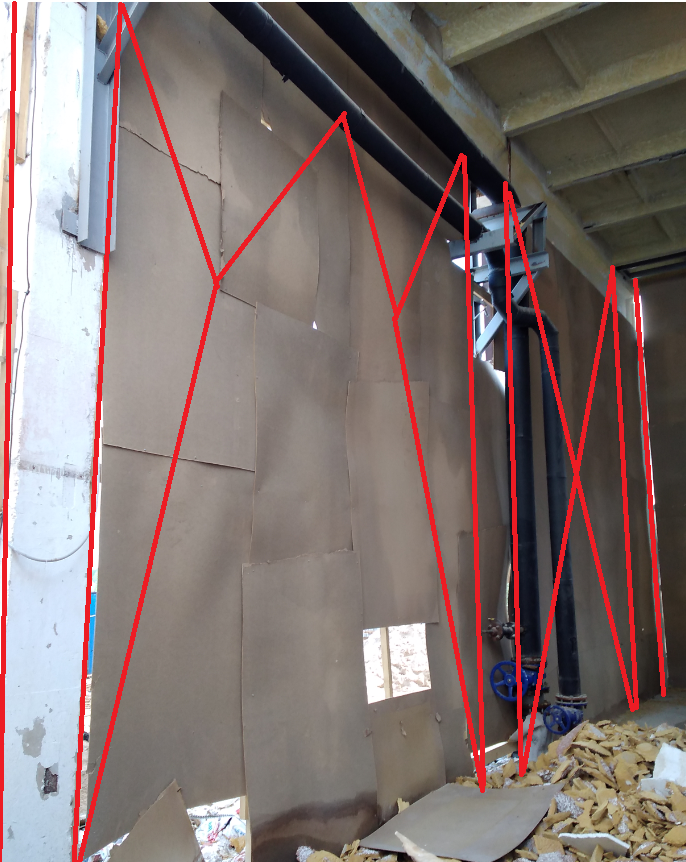 Фото 1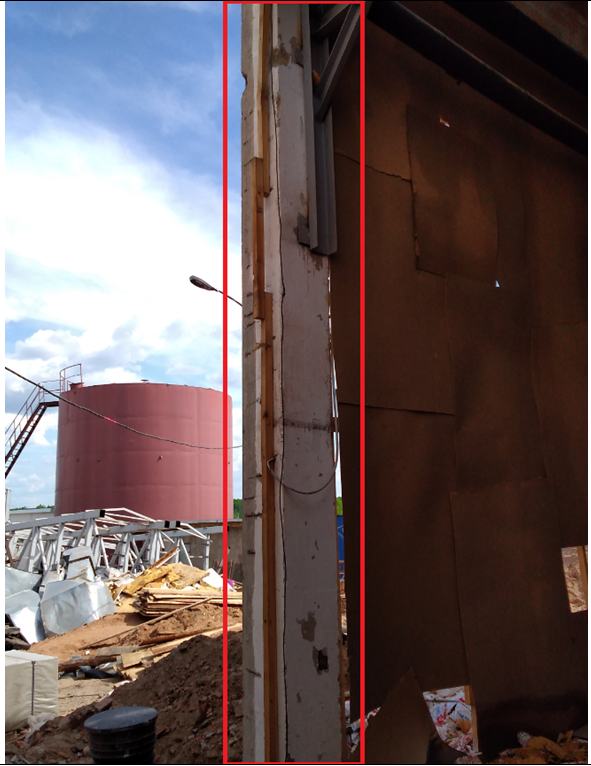 Фото 2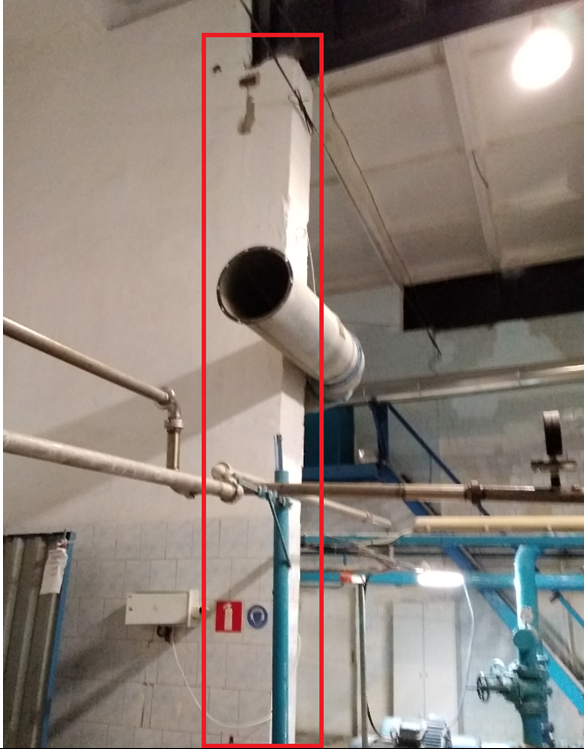 Фото 3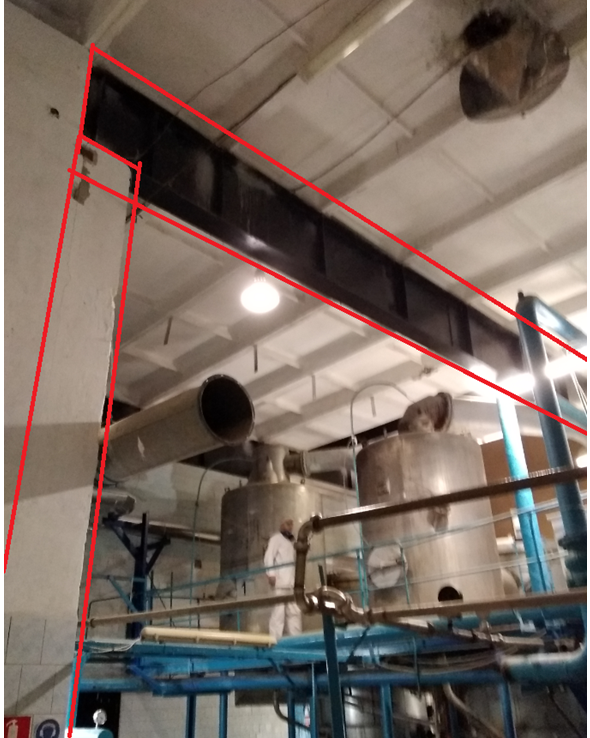 Фото 4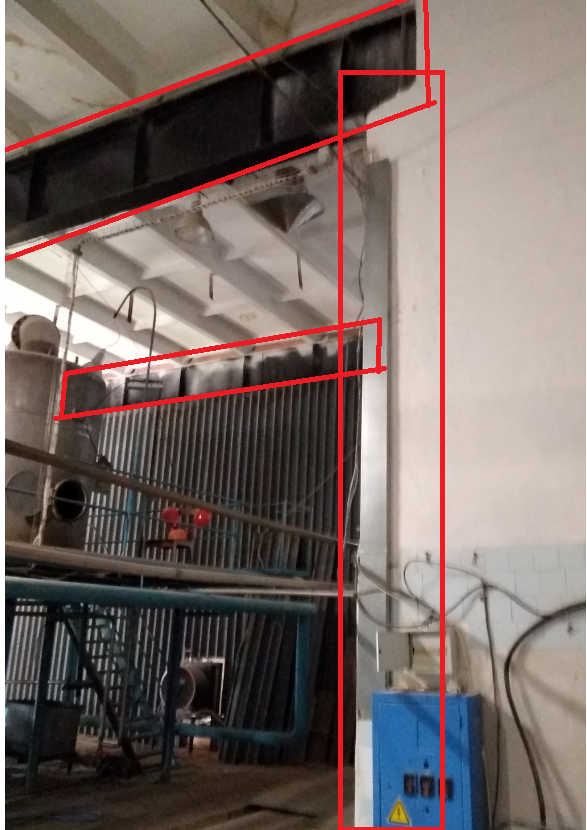 Фото 5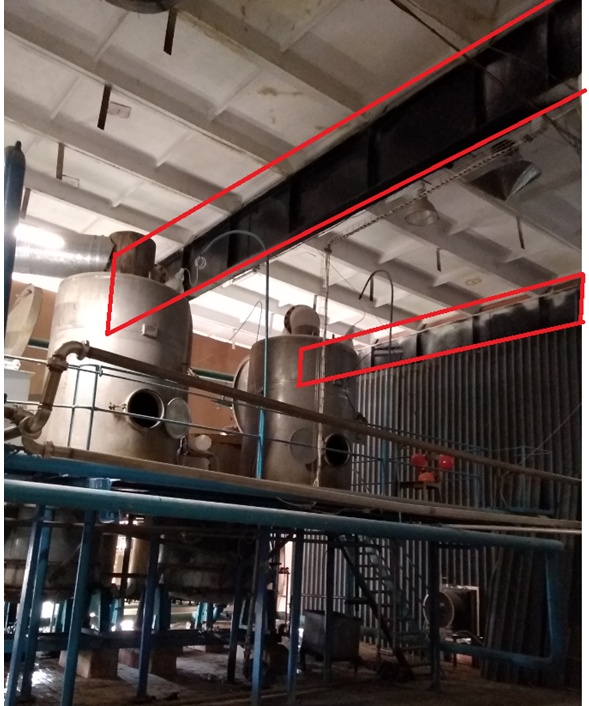 Фото 6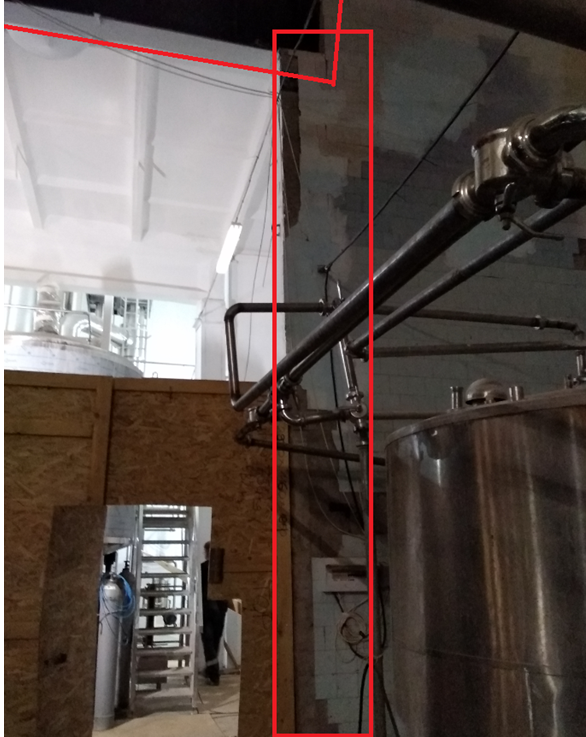 Фото 7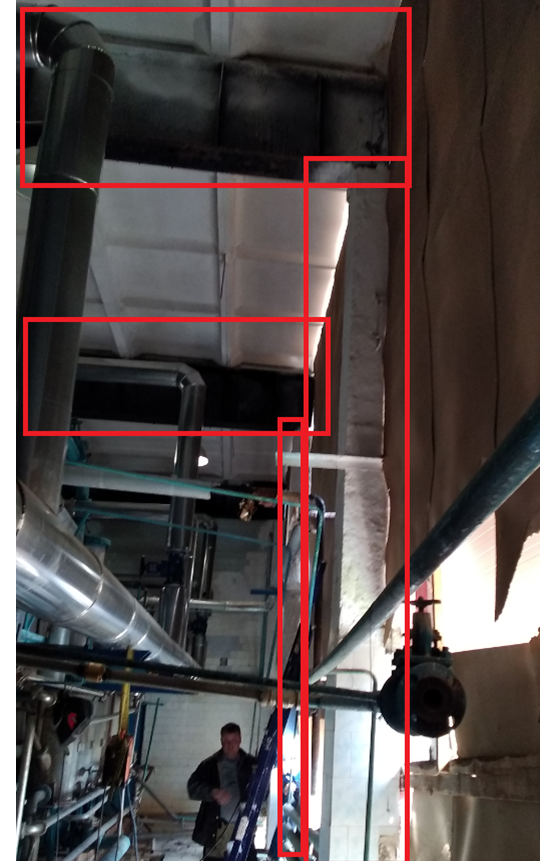 Фото 8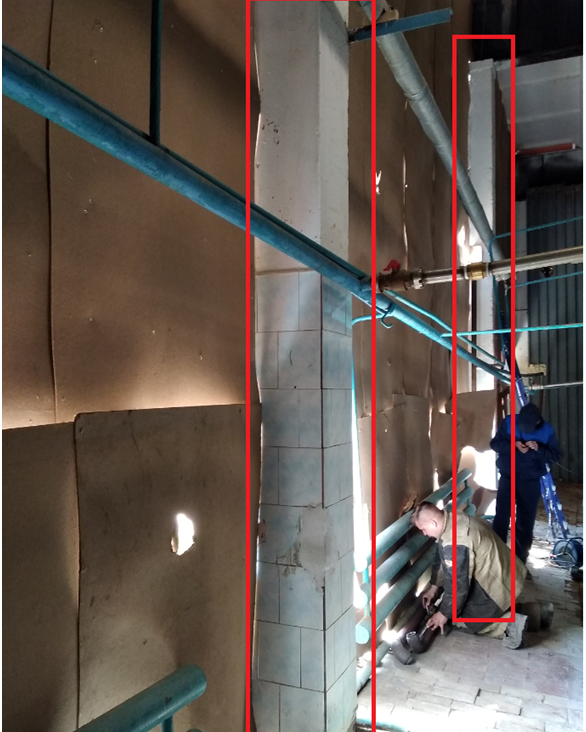 Фото 96Подливка верха существующих колонн под существующей балкой безусадочным раствором (4 шт.) – 0,25 м3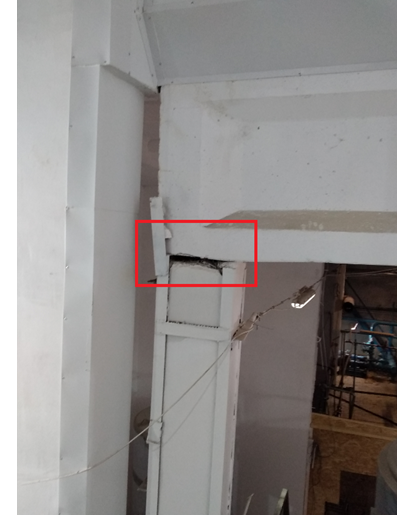 Фото 10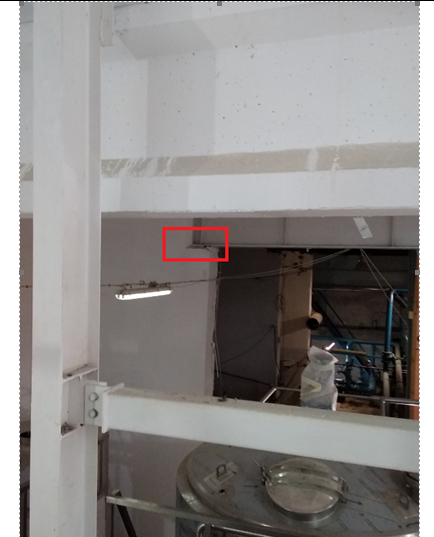 Фото 11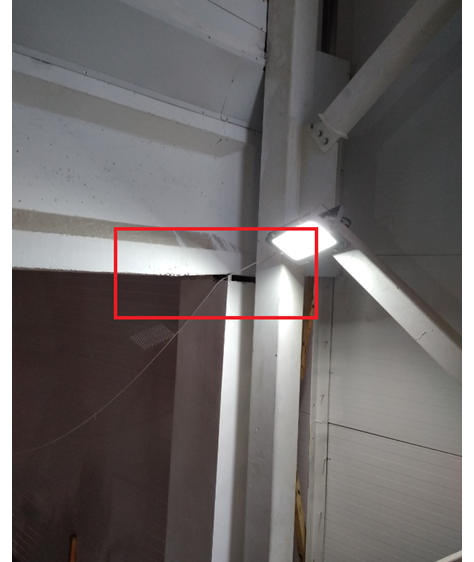 Фото 12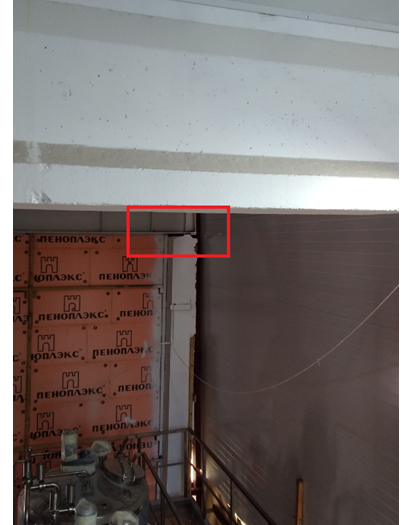 Фото 137Монтаж рамы выше отм. +7.080 на участке между осями 26п-29п / Ап-Гп – 5 тн.Используемый профиль:Стойки – двутавр 30К1 сталь С255Рама – двутавр 20Ш1 сталь С255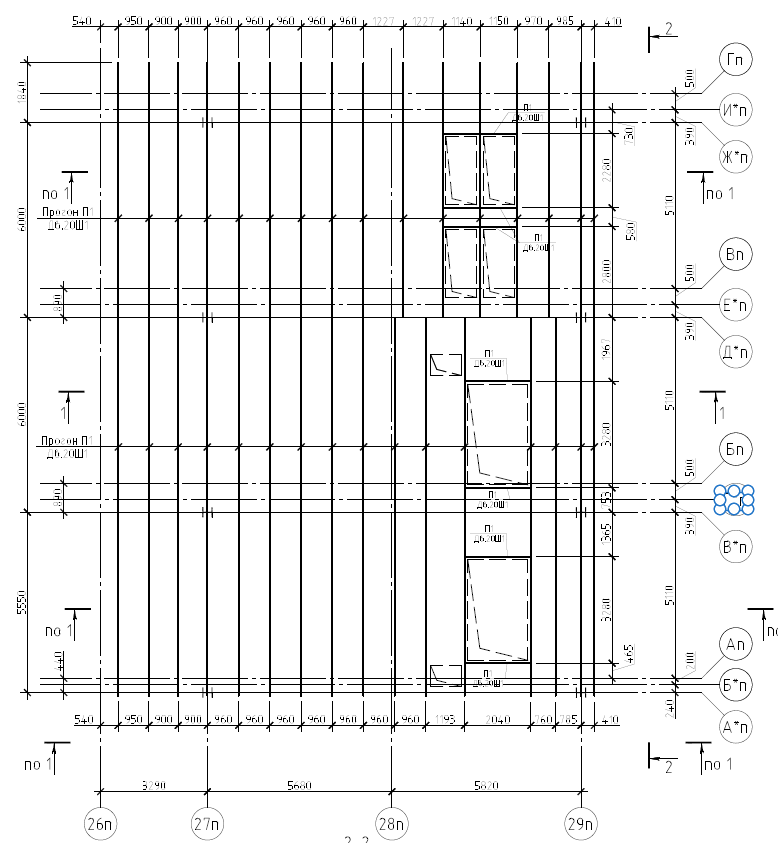 Рис. 11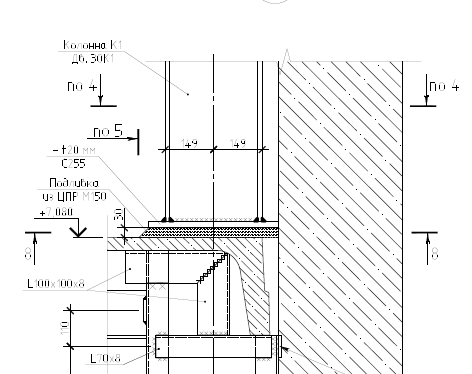 Рис. 12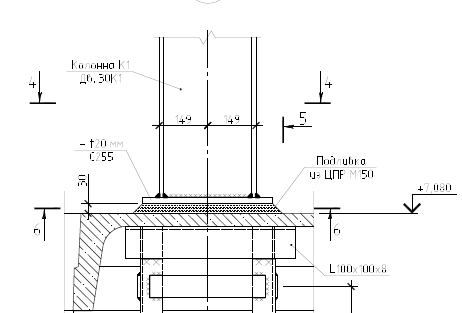 Рис. 13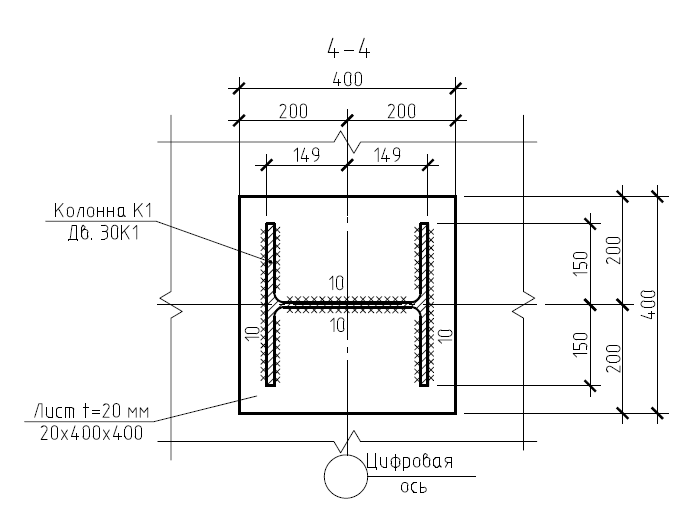 Рис. 14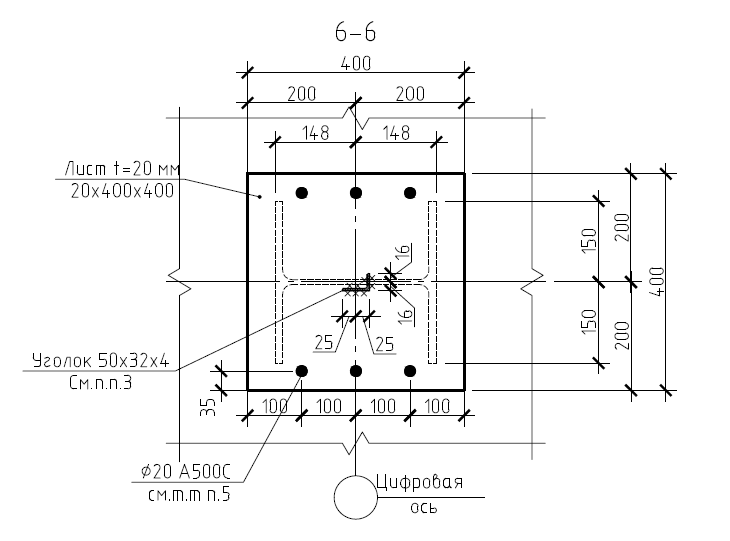 Рис. 15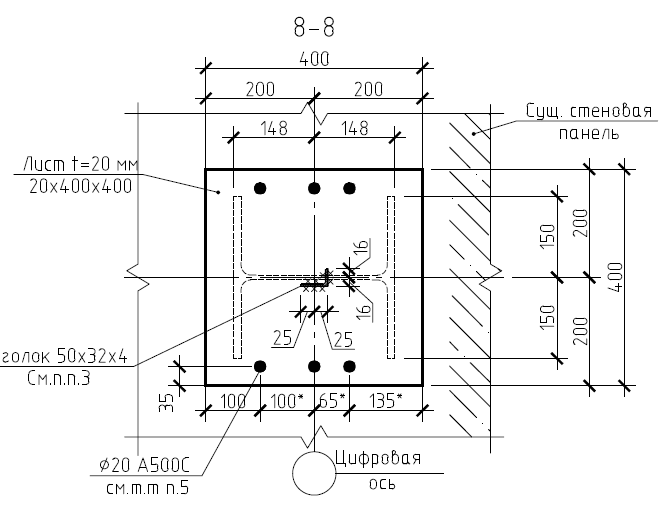 Рис. 16